RAZLAGA SNOVI (ne prepisuj v zvezek, razlago beri počasi, pred seboj imej periodni sistem elementov)Poglej posnetek na spletni strani:https://eucbeniki.sio.si/kemija8/942/index1.html  - tališče ionske in kovalentne spojinehttps://eucbeniki.sio.si/kemija8/942/index3.html - električna prevodnost ionske in kovalentne spojineSkušaj odgovoriti na vprašanje. Sol in sladkor sta si na videz podobni snovi. Zakaj se različno obnašata pri segrevanju? Zakaj ena snov prevaja električno tok, druga pa ne?Sol in sladkor sta si na videz res zelo podobni, a zgradba snovi je različna. Sol je IONSKA SPOJINA, (v zvezku poglej opis zgradbe ionskih spojin), sladkor pa je zgrajen iz MOLEKUL.KER STA SNOVI RAZLIČNO ZGRAJENI, IMATA TUDI RAZLIČNE LASTNOSTI.Kako so zgrajene kovalentne snovi?Primeri snovi: ELEMENTI-   O2, H2, S8, N2, P4, VII( F2, Cl2, Br2, I2)  KOVALENTNE SPOJINE: NEKOVINA A   +     NEKOVINA B                                                    KOVALENTNA SPOJINA AB   H2O,   NH3,  HCl,    C6H12O6,…..II. ZAPIS V ZVEZEK                                LASTNOSTI KOVALENTNIH SNOVI (Učbenik, str. 73)1.  Primeri kovalentnih snovi: elementi: O2, H2, S8, N2, P4, VII( F2, Cl2, Br2, I2)kovalentne spojine:   H2O,   NH3,  HCl,    C6H12O6,…..2. Lastnosti kovalentnih snovi so odvisne od zgradbe.Osnovni gradniki kovalentnih snovi so molekule (POLARNE MOLEKULE, NEPOLARNE MOLEKULE) med katerimi so šibke privlačne sile. Na spletni strani poišči podatke o lastnosti nekaterih ionskih snovi.KOVALENTNE SNOVI- snovi, ki so zgrajene                   iz molekulKOVALENTNE SNOVI- snovi, ki so zgrajene                   iz molekul                POLARNE MOLEKULEPolarna molekula je zgrajena iz različnih atomov nekovine- en pol molekule ima + naboj, drugi del pa – naboj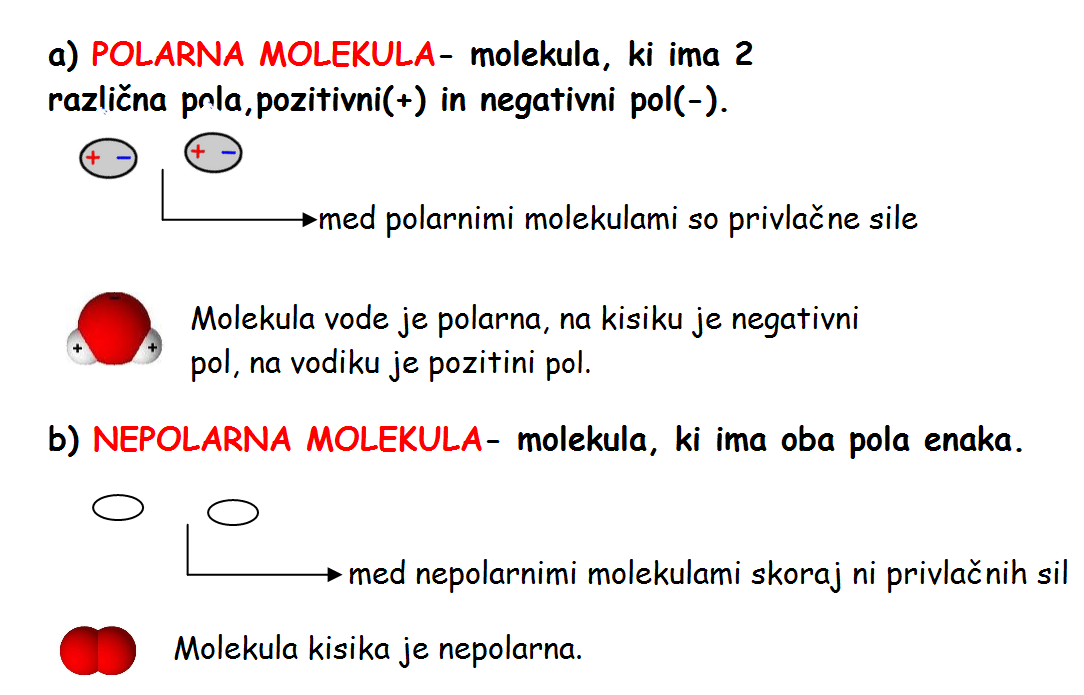 Med polarnimi molekulami so privlačne sile, zato imajo snovi zgrajene iz polarnih molekul višja vrelišča in tališčakot snovi, ki so zgrajene iz nepolarnih molekul.	   med polarnimi molekulami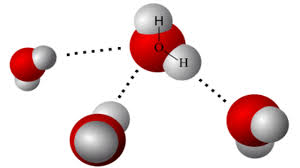                                                       so privlačne sileNEPOLARNE MOLEKULENepolarna molekula je zgrajena iz enakih atomov nekovin- oba pola sta enaka  Nepolarna molekula je zgrajena iz različnih atomov nekovin, molekula   je simetrična- oba pola molekule sta enaka  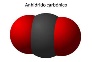 Med nepolarnimi molekulami skoraj ni privlačnih sil, zato imajo  te snovi nizka tališča, nizka vrelišča.                         med nepolarnimi molekulami skoraj ni privlačnih sil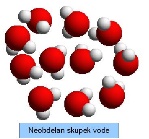 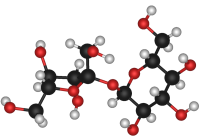 VODA- H2O                SLADKOR- C12H22O11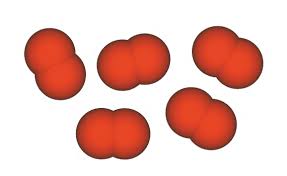 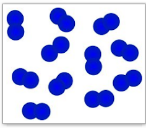       KISIK                               DUŠIK                                                                   O2                   N2                                          LASTNOSTOPISAGREGATNO STANJEtrdno, tekoče, plinastoELEKTRIČNA PREVODNOSTne prevajajoTALIŠČE, VRELIŠČEnizki (zaradi šibkih privlačnih sil med molekulamiTOPNOSTSnovi, zgrajene iz polarnih molekul se dobro topijo v polarnih topilih (npr. v vodi), ne topijo pa se v polarnih topilih (npr. v bencinu).Snovi zgrajene iz nepolarnih molekul se slabo ali ne topijo v polarnih topilih (npr. v vodi), dobro pa se topijo v nepolarnih topilih (npr. v bencinu).SNOVVIDEZ- agregatno stanje, barvaTALIŠČE, VRELIŠČEJOD- I2KISIK- O2VODA- H2OSLADKOR- SAHAROZA- C12H22O11